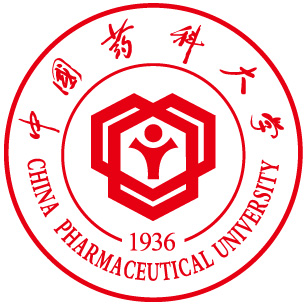 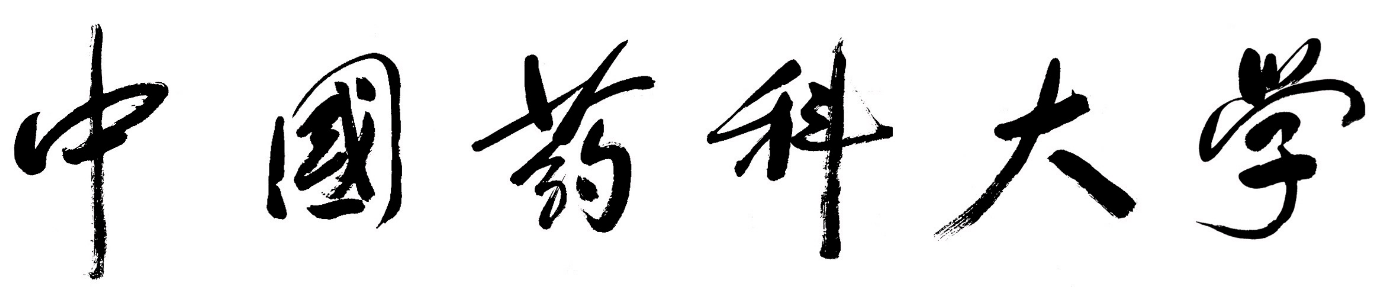 博士（或硕士）学位论文答辩论文题目：答辩学生：专业：导师：答辩时间：答辩地点：欢迎各位老师和同学参加姓名工作单位职称答辩主席：答辩委员：答辩秘书：